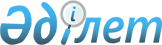 Ақтоғай ауданы аумағында сайлау учаскелерін құру туралы
					
			Күшін жойған
			
			
		
					Павлодар облысы Ақтоғай ауданы әкімінің 2015 жылғы 30 қазандағы № 12 шешімі. Павлодар облысының Әділет департаментінде 2015 жылғы 16 қарашада № 4787 болып тіркелді. Күші жойылды - Павлодар облысы Ақтоғай ауданы әкімінің 2018 жылғы 21 желтоқсандағы № 3 (алғашқы ресми жарияланған күнінен бастап қолданысқа енгізіледі) шешімімен
      Ескерту. Күші жойылды - Павлодар облысы Ақтоғай ауданы әкімінің 21.12.2018 № 3 (алғашқы ресми жарияланған күнінен бастап қолданысқа енгізіледі) шешімімен.
      Қазақстан Республикасының 1995 жылғы 28 қыркүйектегі "Қазақстан Республикасындағы сайлау туралы" Конституциялық Заңы 23-бабының 1-тармағына, Қазақстан Республикасының 2001 жылғы 23 қаңтардағы "Қазақстан Республикасындағы жергілікті мемлекеттік басқару және өзін-өзі басқару" Заңы 33-бабының 2-тармағына сәйкес ШЕШІМ қабылдаймын:
      1. Ақтоғай ауданы аумағында сайлау учаскелері қосымшаға сәйкес құрылсын.
      2. Ақтоғай ауданы әкімінің 2014 жылғы 24 шілдедегі № 2 "Ақтоғай ауданы аумағында сайлау учаскелерін құру туралы" шешімі (Нормативтік құқықтық актілерді мемлекеттік тіркеу тізілімінде 2014 жылғы 14 тамыздағы № 3921 тіркелген, 2014 жылғы 23 тамыздағы № 33 "Ауыл тынысы", 2014 жылғы 23 тамыздағы № 33 "Пульс села" газеттерінде жарияланған) күші жойылды деп танылсын.
      3. Осы шешімнің орындалуын бақылау аудан әкімі аппаратының басшысына жүктелсін.
      4. Осы шешім алғаш рет ресми жарияланғаннан кейін қолданысқа енгізіледі. № 135 сайлау учаскесі
      Сайлау учаскесінің орталығы: Ақтоғай ауылы, М.Қайырбаев көшесі, 43, М.Қайырбаев атындағы орта мектебінің ғимараты;
      сайлау учаскесінің шекаралары: Сәтпаев 1, 3-36, 38, 40-46, 49, 54, 56, 58, 60, М. Горький 2-44, 46, 47- 55, 57, 59-63, Мүткенов 1-5, 7-37, 39-73, 75, 77, 79, 81, 83, 85, 87, 89, 91, 93, Марденов 1-54, 56, 58-67, 69-78, 80-86, 88, 90, 92, 94, 96, 98, Думатов 1-44, профессор С.Елубаев 1, 3 көшелері; Школьный 8, Победа 4, Храмов 1-4, 6 тұйық көшелері; Ақтоғай ауылдық округінің Тортай ауылының аумағы. № 136 сайлау учаскесі
      Сайлау учаскесінің орталығы: Ақтоғай ауылы, М.Горький көшесі, 86, мәдениет үйінің ғимараты;
      сайлау учаскесінің шекаралары: Қ.Алин 97, 99, 101, 104-133, 135, 137, 139, 141, Абай 81, 83, 85, 87, 89, 91, 93, 95, 97, 99, 101-107, 109, 111, 113, 115-117, 119-133, 135-141, 143-150, 152-168, 170, 172, 174, 176, 178, 182, 184, 186, 188, 190, 192, Қайырбаев 55, 59, 61, 63, 65, 67, 69, 71, 73, 75, 77, 79, 81, 83, 87, 89, 94-100, 102-114, 116, 118, 120, 122, 124, 126, 128, 130, 132, 134, 136, 138, 140, 142, 144, 146, 148, 150, 152, 154, 156, 158, 160, 162, 164, 166, 168, 172, М. Горький 64, 66, 68, 70, 72-127, Марденов 87, 89, 91, 93, 95, 97, 99-104, 106, 110, 112, 114, 116, 118, 120, 122, 124, 126, 128, 130, 132, Мүткенов 76, 78, 80, 82, 84, 86, 88, 90, 92, 94, 96, 98-127, 129, 131, 133, 135, 137, 139, 145, 147 көшелері; Целинный 1-5, Юный 1а, 2, 3, 6-8, 10 тұйық көшелері; Мөлтек ауданы 1-13. № 137 сайлау учаскесі
      Сайлау учаскесінің орталығы: Андриановка ауылы, Школьная көшесі, 1, Агрономия орта мектебінің ғимараты;
      сайлау учаскесінің шекарасы: Разумовка ауылдық округінің Андриановка ауылының аумағы. № 138 сайлау учаскесі
      Сайлау учаскесінің орталығы: Разумов ауылы, Мир көшесі, 1, Разумов бастауыш мектебінің ғимараты;
      сайлау учаскесінің шекарасы: Разумовка ауылдық округінің Разумовка ауылының аумағы. № 139 сайлау учаскесі
      Сайлау учаскесінің орталығы: Приреченск ауылы, ХХІІ партсъезд көшесі, 12, Приречен орта мектебінің ғимараты;
      сайлау учаскесінің шекаралары: Ақтоғай ауылдық округінің Приреченск, Қамбар ауылдарының аумақтары. № 140 сайлау учаскесі
      Сайлау учаскесінің орталығы: Жоламан ауылы, Мектеп көшесі, 9/1, ауылдық клуб ғимараты;
      сайлау учаскесінің шекарасы: Ақтоғай ауылдық округінің Жоламан ауылының аумағы. № 141 сайлау учаскесі
      Сайлау учаскесінің орталығы: Қараоба ауылы, Терешкова көшесі, 14, Қараоба орта мектебінің ғимараты;
      сайлау учаскесінің шекаралары: Степная 1-3, Терешкова 1-12, Пушкин 1-12, Садовая 1-6, Мира 1-11, Абай 1-14, Советов 1-15, Коммунистическая 1-15, Казахстанская 1-13, Набережная 1-14 көшелері; Қараоба ауылдық округінің Красная поляна ауылының аумағы. № 142 сайлау учаскесі
      Сайлау учаскесінің орталығы: ауылдық клуб ғимараты, Жаңа-ауыл ауылы, Достық көшесі, 9;
      сайлау учаскесінің шекаралары: Қараоба ауылдық округінің Жаңа-ауыл, Спартак ауылдарының аумақтары. № 143 сайлау учаскесі
      Сайлау учаскесінің орталығы: Исантерек ауылы, Желтоқсан көшесі, 8, Ақтоғай ауданының білім бөлімінің Исантерек бастауыш мектебінің бұрынғы ғимараты;
      сайлау учаскесінің шекарасы: Қараоба ауылдық округінің Исантерек ауылының аумағы. № 144 сайлау учаскесі
      Сайлау учаскесінің орталығы: Барлыбай ауылы, Школьная көшесі, 4, Еңбекші орта мектебінің ғимараты;
      сайлау учаскесінің шекарасы: Разумовка ауылдық округінің Барлыбай ауылының аумағы. № 145 сайлау учаскесі
      Сайлау учаскесінің орталығы: Жолболды ауылы, Коммунистическая көшесі, 33, Естай атындағы орта мектебінің ғимараты;
      сайлау учаскесінің шекарасы: Жолболды ауылдық округінің Жолболды ауылының аумағы. № 146 сайлау учаскесі
      Сайлау учаскесінің орталығы: Шілікті ауылы, Мектеп көшесі, 3, Шілікті негізгі мектебінің ғимараты;
      сайлау учаскесінің шекарасы: Жолболды ауылдық округінің Шілікті ауылының аумағы. № 147 сайлау учаскесі
      Сайлау учаскесінің орталығы: Шұға ауылы, Мектеп көшесі, 1, Шаяхметов атындағы орта мектебінің ғимараты;
      сайлау учаскесінің шекарасы: Жолболды ауылдық округінің Шұға ауылының аумағы. № 148 сайлау учаскесі
      Сайлау учаскесінің орталығы: Қожамжар ауылы, С.Елубаев көшесі, 12, Тленшин атындағы орта мектебінің ғимараты;
      сайлау учаскесінің шекаралары: Абай 2, 4, 6-9,11-14,16, М. Әуезов 1-13, 16-21, Береговая 4, 6, 7, 8, 10, 12, 16-19, 24-27, 32, 33, 35, 36, 38, 39, 41, 42, 43, 47, 49, 53, 55, 57, 59, 63, 65, 40-лет Победы 1-10,12-14,17, 21, 23, 25, 27, 29, 31, 33, 35, 37, 39, Кожамжар 1, 3, 4, 5, 6, 8, 10, 12, 13, 15, 17, 18, 22, 24, 26, Мир 1-5,10, 11, 12, 14, 16-19, С. Елубаев 2-10, 14, 16, 60 лет Октября 1-3, 5, 7-13, 15, 20, 24, А.Магулов 1-3, 5, 7, 11, 15, 17, 19, 21, Степная 1, 2, 8, 10, 12, 14, 16 көшелері; Интернациональный 1-7, Садовый 5, 6, 7, Школьный 1-4, 6, 7, 10, 12, Тленшин 1, 3, 4, 5, 7, 9, 11 тұйық көшелері. № 149 сайлау учаскесі
      Сайлау учаскесінің орталығы: Қайран ауылы, Мектеп көшесі, 4, Абай бастауыш мектебінің ғимараты;
      сайлау учаскесінің шекарасы: Қожамжар ауылдық округінің Қайран ауылының аумағы. № 150 сайлау учаскесі
      Сайлау учаскесінің орталығы: Жамбыл ауылы, Мектеп көшесі, 14, Жамбыл негізгі мектебінің ғимараты;
      сайлау учаскесінің шекарасы: Қожамжар ауылдық округінің Жамбыл ауылының аумағы. № 151 сайлау учаскеа
      Сайлау учаскесінің орталығы: Қараой ауылы, Мектеп көшесі, 6, Кубан бастауыш мектебінің ғимараты;
      сайлау учаскесінің шекарасы: Қожамжар ауылдық округінің Қараой ауылының аумағы. № 152 сайлау учаскесі
      Сайлау учаскесінің орталығы: Мүткенов ауылы, Торговая көшесі, 1а, ауылдық мәдениет үйінің ғимараты;
      сайлау учаскесінің шекаралары: Мүткенов ауылдық округінің Мүткенов, Шоқпар ауылдарының аумақтары. № 153 сайлау учаскесі
      Сайлау учаскесінің орталығы: Естай ауылы, Мектеп көшесі, 31, Ақтоғай ауданының білім бөлімінің Мүткенов бастауыш мектебінің бұрынғы ғимараты;
      сайлау учаскесінің шекарасы: Мүткенов ауылдық округінің Естай ауылының аумағы. № 154 сайлау учаскесі
      Сайлау учаскесінің орталығы: Жаңатап ауылы, Орталық көшесі, 21, ауылдық клубтың ғимараты;
      сайлау учаскесінің шекарасы: Мүткенов ауылдық округінің Жанатап ауылының аумағы. № 155 сайлау учаскесі
      Сайлау учаскесінің орталығы: Жаңабет ауылы, Мектеп көшесі, 13, Нығманов атындағы орта мектебінің ғимараты;
      сайлау учаскесінің шекаралары: Мектеп 1, 3, 4, 7, 8, 10, 14, 16, 19, 21, 22, 26, 28, 31, 32, Орталық 6, 25 көшелері.  № 156 сайлау учаскесі
      Сайлау учаскесінің орталығы: Әбжан ауылы, Мектеп көшесі, 7, ауылдық клубтың ғимараты;
      сайлау учаскесінің шекарасы: Мүткенов ауылдық округінің Әбжан ауылының аумағы. № 157 сайлау учаскесі
      Сайлау учаскесінің орталығы: Әуелбек ауылы, Мир көшесі, 9, Ыдырысов атындағы орта мектебінің ғимараты;
      сайлау учаскесінің шекарасы: Әуелбек ауылдық округінің Әуелбек ауылының аумағы. № 158 сайлау учаскесі
      Сайлау учаскесінің орталығы: Өтес ауылы, Мектеп көшесі, 22, Өтес бастауыш мектебінің ғимараты;
      сайлау учаскесінің шекарасы: Әуелбек ауылдық округінің Өтес ауылының аумағы. № 159 сайлау учаскесі
      Сайлау учаскесінің орталығы: Харьков ауылы, Школьная көшесі, 57, Харьков орта мектебінің ғимараты;
      сайлау учаскесінің шекарасы: Харьков ауылдық округінің Харьков ауылының аумағы. № 160 сайлау учаскесі
      Сайлау учаскесінің орталығы: Қарабұзау ауылы, Целинная көшесі, 3, Қарабұзау бастауыш мектебінің ғимараты;
      сайлау учаскесінің шекарасы: Харьков ауылдық округінің Қарабұзау ауылының аумағы. № 161 сайлау учаскесі
      Сайлау учаскесінің орталығы: Басқамыс ауылы, 1 Мая көшесі, 11, Шідерті орта мектебінің ғимараты;
      сайлау учаскесінің шекарасы: Басқамыс ауылдық округінің Басқамыс ауылының аумағы. № 162 сайлау учаскесі
      Сайлау учаскесінің орталығы: Қарақоға ауылы, Мектеп көшесі, 13, Қарақоға бастауыш мектебінің ғимараты;
      сайлау учаскесінің шекарасы: Басқамыс ауылдық округінің 
Қарақоға ауылының аумағы. № 163 сайлау учаскесі
      Сайлау учаскесінің орталығы: Шолақсор ауылы, 8 Марта көшесі, 6, Шолақсор орта мектебінің ғимараты;
      сайлау учаскесінің шекаралары: Шолақсор ауылдық округінің Шолақсор, Қырықүй ауылдарының аумақтары. № 164 сайлау учаскесі
      Сайлау учаскесінің орталығы: Ивановка ауылы, Абай көшесі, 22, ауылдық клубтың ғимараты;
      сайлау учаскесінің шекарасы: Жалаулы ауылдық округінің Ивановка ауылының аумағы. № 165 сайлау учаскесі
      Сайлау учаскесінің орталығы: Балтасап ауылы, Победа көшесі, 15, ауылдық клубтың ғимараты;
      сайлау учаскесінің шекарасы: Жалаулы ауылдық округінің Балтасап ауылының аумағы. № 166 сайлау учаскесі
      Сайлау учаскесінің орталығы: Қарасу ауылы, Степная көшесі, 18 Жалаулы бастауыш мектебінің ғимараты;
      сайлау учаскесінің шекарасы: Жалаулы ауылдық округінің Қарасу ауылының аумағы. № 167 сайлау учаскесі
      Сайлау учаскесінің орталығы: Ақтоғай ауылы, Қ.Алин көшесі, 97, "Ақтоғай ауданының білім бөлімі" мемлекеттік мекемесінің ғимараты;
      сайлау учаскесінің шекаралары: Ертіс 1-100, Қ. Алин 1-19, 21- 94, 96, 98, 100, 102, Абай 1-30, 32, 34- 50, 52-58, 61-65, 68, 70, 74, 78, 80, 82, 84, 86, 88, 90, 92, 94, Қайырбаев 1- 47, 49-54, 56, 58, 60, 62, 64, 66, 68, 70, 72, 74, 76, 78, 80, 86, 88, 92 көшелері; Естай 1-8, 10-31,33, 35, 37, 39, П.Дубовой 1-12, Школьный 1-15, Победа 1, 2, 3, 4, 5, 6, Коммунальный 1, 4, Байзақов 1, 2, 4, 5, 7 тұйық көшелері. № 168 сайлау учаскесі
      Сайлау учаскесінің орталығы:, Ақтоғай ауылы, Мөлтек ауданы, 28, Абай атындағы орта мектебінің ғимараты;
      сайлау учаскесінің шекарасы: Мөлтек ауданы 14-23, 29-136, 138-141. № 169 сайлау учаскесі
      Сайлау учаскесінің орталығы: Қараоба ауылы, Терешкова көшесі, 13, ауылдық мәдениет үйінің ғимараты;
      сайлау учаскесінің шекаралары: Ш.Уалиханов 1-20, Мүткенов 1-3, 5, 6, 8, 10, 12, 15, Ю.Гагарин 1-9 көшелері. № 170 сайлау учаскесі
      Сайлау учаскесінің орталығы: Жаңабет ауылы, Мектеп көшесі, 15, ауылдық клуб ғимараты;
      сайлау учаскесінің шекаралары: Мектеп 2, 9, 11, 12, 15, 17, 18, 20, 34, Орталық 1-5, 7-11, 14, 16-24, 27, 28, 30, 31, 32, Ертіс 1, 4-8, 10, 11, 13, 15, 17, 18, 19, 21, 25 көшелері. № 171 сайлау учаскесі
      Сайлау учаскесінің орталығы: Қожамжар ауылы, Олимпийская көшесі, 10, Ақтоғай аграрлық-техникалық колледжінің ғимараты;
      сайлау учаскесінің шекаралары: Целинная 1, 2, 4, 5, 6, 7, 9-11, Олимпийская 2, 4, 6, 8 көшелері.
					© 2012. Қазақстан Республикасы Әділет министрлігінің «Қазақстан Республикасының Заңнама және құқықтық ақпарат институты» ШЖҚ РМК
				
С. Батырғұжинов

      "КЕЛIСIЛДI"

      Ақтоғай аудандық

      аумақтық сайлау

      комиссиясының төрағасы

Ю. Горбенко

      2015 жылы "30" қазан
Ақтоғай ауданы әкімінің
2015 жылғы "30" қазандағы
№ 12 шешіміне
қосымша